Anmeldung für Prüfungsleistung auf Schein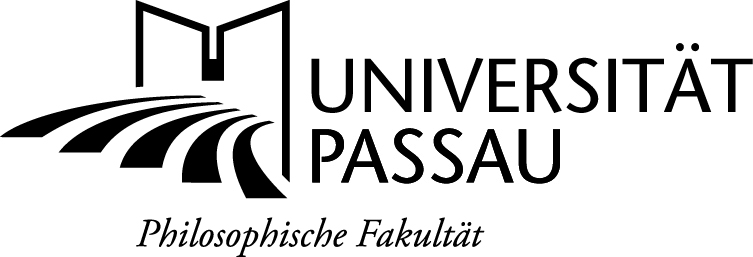 Registration for Schein-certificateBitte vollständig ausgefülltes Formular per E-Mail an Heidi.Riederer@uni-passau.de senden,
oder per Hauspost an die Professur für Internationale Politik/Prof. Stahl (HK14b/323) senden.Please send the completed form by e-mail to Heidi.Riederer@uni-passau.de.SemesterNameLast NameVornameFirst nameMatrikelnummerMatriculation numberLehrveranstaltung (laut Stud.IP)Course (Stud.IP no. and title)StudiengangStudy programmeAustauschstudierende(r)International studentJa/YesNein/NoFachsemesterNumber of semestersVollständige AnschriftFull addressE-MailBegründung für ScheinausstellungReason for certificate issuanceDatumDate